IT’S A LITTLE MORE LIKE HEAVENWritten by Hoyt Johnson, Jim Atkins, first recorded by Hank Locklin 1958This is Hank Snow’s cover version 1963INTRO: It's a [G] little more like heaven where you [C] are [C]I have [C] sailed across the water, saw the ocean deep and blueFelt the [G] rapture of the dawning, thrilled to [C] sunset’s golden viewI have [C] soared above the mountain peaks, saw valleys great and wideBut it's a [G] little more like heaven, by your [C] side [C]CHORUS:It's a [F] little more like heaven where you [C] are [C]I have [G] sought for happiness both near and [C] far [C]But my [C] search for love was through, the [F] day that I met you'Cause it's a [C] little more like [G] heaven where you [C] are [C]It's a [G] little more like heaven where you [C] are [C]I have [C] watched the crystal raindrops, fall to earth to cool the dayWatched the [G] rainbow at twilight, when the [C] clouds have blown awayI've a-[C]dored the clinging roses round my mountain home so dearBut it's a [G] little more like heaven when you're [C] near [C]CHORUS:It's a [F] little more like heaven where you [C] are [C]I have [G] sought for happiness both near and [C] far [C]But my [C] search for love was through, the [F] day that I met you'Cause it's a [C] little more like [G] heaven where you [C] are [C]It's a [G] little more like heaven where you [C] are [C]I’ve been [C] tempted for a moment by a luring magic charmOf a [G] fickle flaming beauty, while [C] waltzing in her armsI’ve [C] cherished memories of the past, of friends so kind and trueBut it's a [G] little more like heaven here with [C] you [C]CHORUS:It's a [F] little more like heaven where you [C] are [C]I have [G] sought for happiness both near and [C] far [C]But my [C] search for love was through, the [F] day that I met you'Cause it's a [C] little more like [G] heaven where you [C] are [C]'Cause it's a [C] little more like [G] heaven where you [C] are [C][G][C]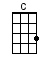 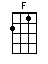 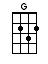 www.bytownukulele.ca